Приказ Министерства образования и науки РФ от 10 ноября 2017 г. № 1099 "Об утверждении единого расписания и продолжительности проведения единого государственного экзамена по каждому учебному предмету, перечня средств обучения и воспитания, используемых при его проведении в 2018 году”8 декабря 2017В соответствии с частью 5 статьи 59 Федерального закона от 29 декабря 2012 г. № 273-ФЗ «Об образовании в Российской Федерации» (Собрание законодательства Российской Федерации, 2012, № 53, ст. 7598; 2013, № 19, ст. 2326; № 23, ст. 2878; № 27, ст. 3462; № 30, ст. 4036; № 48, ст. 6165; 2014, № 6, ст. 562, ст. 566; № 19, ст. 2289; № 22, ст. 2769; № 23, ст. 2930, ст. 2933; № 26, ст. 3388; № 30, ст. 4217, ст. 4257, ст. 4263; 2015, № 1, ст. 42, ст. 53, ст. 72; № 14, ст. 2008; № 18, ст. 2625; № 27, ст. 3951, ст. 3989; № 29, ст. 4339, ст. 4364; № 51, ст. 7241; 2016, № 1, ст. 8, ст. 9, ст. 24, ст. 72, ст. 78; № 10, ст. 1320; № 23, ст. 3289, ст. 3290; № 27, ст. 4160, ст. 4219, ст. 4223, ст. 4238, ст. 4239, ст. 4245, ст. 4246, ст. 4292; 2017, № 18, ст. 2670; № 31, ст. 4765) и Порядком проведения государственной итоговой аттестации по образовательным программам среднего общего образования, утвержденным приказом Министерства образования и науки Российской Федерации от 26 декабря 2013 г. № 1400 (зарегистрирован Министерством юстиции Российской Федерации 3 февраля 2014 г., регистрационный № 31205), с изменениями, внесенными приказами Министерства образования и науки Российской Федерации от 8 апреля 2014 г. № 291 (зарегистрирован Министерством юстиции Российской Федерации 18 апреля 2014 г., регистрационный № 32021), от 15 мая 2014 г. № 529 (зарегистрирован Министерством юстиции Российской Федерации 21 мая 2014 г., регистрационный № 32381), от 5 августа 2014 г. № 923 (зарегистрирован Министерством юстиции Российской Федерации 15 августа 2014 г., регистрационный № 33604), от 16 января 2015 г. № 9 (зарегистрирован Министерством юстиции Российской Федерации 30 января 2015 г., регистрационный № 35794), от 7 июля 2015 г. № 693 (зарегистрирован Министерством юстиции Российской Федерации 22 июля 2015 г., регистрационный № 38125), от 24 ноября 2015 г. № 1369 (зарегистрирован Министерством юстиции Российской Федерации 18 декабря 2015 г., регистрационный № 40167), от 24 марта 2016 г. № 306 (зарегистрирован Министерством юстиции Российской Федерации 21 апреля 2016 г., регистрационный № 41896), от 23 августа 2016 г. № 1091 (зарегистрирован Министерством юстиции Российской Федерации 7 сентября 2016 г., регистрационный № 43594) и от 9 января 2017 г. № 6 (зарегистрирован Министерством юстиции Российской Федерации 28 февраля 2017 г., регистрационный № 45805) (далее - Порядок проведения ГИА), приказываю:1. Утвердить следующее расписание проведения единого государственного экзамена (далее - ЕГЭ) в 2018 году:1.1. Для лиц, указанных в пунктах 9, 10 и 11 Порядка проведения ГИА, за исключением выпускников прошлых лет:28 мая (понедельник) - география, информатика и информационно-коммуникационные технологии (ИКТ);30 мая (среда) - ЕГЭ по математике базового уровня;1 июня (пятница) - ЕГЭ по математике профильного уровня;4 июня (понедельник) - химия, история;6 июня (среда) - русский язык;9 июня (суббота) - иностранные языки (английский, французский, немецкий, испанский) (раздел «Говорение»);13 июня (среда) - иностранные языки (английский, французский, немецкий, испанский) (раздел «Говорение»);14 июня (четверг) - обществознание;18 июня (понедельник) - биология, иностранные языки (английский, французский, немецкий, испанский) (кроме раздела «Говорение»);20 июня (среда) - литература, физика;1.2. Для лиц, указанных в пункте 9 Порядка проведения ГИА, в случае, установленном в абзаце первом пункта 29 Порядка проведения ГИА:21 марта (среда) - география, информатика и информационно-коммуникационные технологии (ИКТ);23 марта (пятница) - русский язык;26 марта (понедельник) - история, химия;28 марта (среда) - иностранные языки (английский, французский, немецкий, испанский) (раздел «Говорение»);30 марта (пятница) - ЕГЭ по математике базового уровня, ЕГЭ по математике профильного уровня;2 апреля (понедельник) - иностранные языки (английский, французский, немецкий, испанский) (кроме раздела «Говорение»), биология, физика;4 апреля (среда) - обществознание, литература;1.3. Для лиц, указанных в пункте 28 Порядка проведения ГИА:6 апреля (пятница) - география, химия, информатика и информационно-коммуникационные технологии (ИКТ), иностранные языки (английский, французский, немецкий, испанский) (раздел «Говорение»), история;9 апреля (понедельник) - иностранные языки (английский, французский, немецкий, испанский) (кроме раздела «Говорение»), литература, физика, обществознание, биология;11 апреля (среда) - русский язык, ЕГЭ по математике базового уровня, ЕГЭ по математике профильного уровня;22 июня (пятница) - география, информатика и информационно-коммуникационные технологии (ИКТ);25 июня (понедельник) - ЕГЭ по математике базового уровня, ЕГЭ по математике профильного уровня;26 июня (вторник) - русский язык;27 июня (среда) - химия, история, биология, иностранные языки (английский, французский, немецкий, испанский) (кроме раздела «Говорение»);28 июня (четверг) - литература, физика, обществознание;29 июня (пятница) - иностранные языки (английский, французский, немецкий, испанский) (раздел «Говорение»);2 июля (понедельник) - по всем учебным предметам;15 сентября (суббота) - ЕГЭ по математике базового уровня, русский язык;1.4. Для лиц, указанных в абзаце втором пункта 29 Порядка проведения ГИА:21 марта (среда) - география, информатика и информационно-коммуникационные технологии (ИКТ);23 марта (пятница) - русский язык;26 марта (понедельник) - история, химия;28 марта (среда) - иностранные языки (английский, французский, немецкий, испанский) (раздел «Говорение»);30 марта (пятница) - ЕГЭ по математике базового уровня, ЕГЭ по математике профильного уровня;2 апреля (понедельник) - иностранные языки (английский, французский, немецкий, испанский) (кроме раздела «Говорение»), биология, физика;4 апреля (среда) - обществознание, литература;6 апреля (пятница) - география, химия, информатика и информационно-коммуникационные технологии (ИКТ), иностранные языки (английский, французский, немецкий, испанский) (раздел «Говорение»), история;9 апреля (понедельник) - иностранные языки (английский, французский, немецкий, испанский) (кроме раздела «Говорение»), литература, физика, обществознание, биология;11 апреля (среда) - русский язык, ЕГЭ по математике базового уровня, ЕГЭ по математике профильного уровня;22 июня (пятница) - география, информатика и информационно-коммуникационные технологии (ИКТ);25 июня (понедельник) - ЕГЭ по математике базового уровня, ЕГЭ по математике профильного уровня;26 июня (вторник) - русский язык;27 июня (среда) - химия, история, биология, иностранные языки (английский, французский, немецкий, испанский) (кроме раздела «Говорение»);28 июня (четверг) - литература, физика, обществознание;29 июня (пятница) - иностранные языки (английский, французский, немецкий, испанский) (раздел «Говорение»);2 июля (понедельник) - по всем учебным предметам;1.5. Для лиц, указанных в пункте 75 Порядка проведения ГИА:4 сентября (вторник) - русский язык;7 сентября (пятница) - ЕГЭ по математике базового уровня.2. Установить, что:2.1. В случае совпадения сроков проведения ЕГЭ по отдельным учебным предметам лица, указанные в пунктах 1.1 и 1.2 настоящего приказа, допускаются к сдаче ЕГЭ по соответствующим учебным предметам в сроки, предусмотренные пунктом 1.3 настоящего приказа;2.2. ЕГЭ по всем учебным предметам начинается в 10.00 по местному времени;2.3. Продолжительность ЕГЭ по математике профильного уровня, физике, литературе, информатике и информационно-коммуникационным технологиям (ИКТ), обществознанию, истории составляет 3 часа 55 минут (235 минут), по русскому языку, химии, биологии - 3 часа 30 минут (210 минут), по математике базового уровня, географии, иностранным языкам (английский, французский, немецкий, испанский) (кроме раздела «Говорение») - 3 часа (180 минут), по иностранным языкам (английский, французский, немецкий, испанский) (раздел «Говорение») - 15 минут;2.4. При проведении ЕГЭ используются следующие средства обучения и воспитания: по математике - линейка, не содержащая справочной информации (далее - линейка), по физике - линейка и непрограммируемый калькулятор*, по химии - непрограммируемый калькулятор, по географии - линейка, транспортир, непрограммируемый калькулятор.3. Признать утратившим силу приказ Министерства образования и науки Российской Федерации от 9 января 2017 г. № 5 «Об утверждении единого расписания и продолжительности проведения единого государственного экзамена по каждому учебному предмету, перечня средств обучения и воспитания, используемых при его проведении в 2017 году» (зарегистрирован Министерством юстиции Российской Федерации 28 февраля 2017 г., регистрационный № 45804)._____________________________* Непрограммируемый калькулятор:а) обеспечивает выполнение арифметических вычислений (сложение, вычитание, умножение, деление, извлечение корня) и вычисление тригонометрических функций (sin, cos, tg, ctg, arcsin, arccos, arctg);б) не осуществляет функции средства связи, хранилища базы данных и не имеет доступа к сетям передачи данных (в том числе к сети «Интернет»).Зарегистрировано в Минюсте РФ 6 декабря 2017 г. Регистрационный № 49128Обзор документаУтверждены расписание и продолжительность проведения ЕГЭ по каждому учебному предмету на 2018 г.Основную часть учебных предметов по ЕГЭ можно будет сдать в период с 28 мая по 20 июня. Досрочная сдача ЕГЭ будет проходить в период с 21 марта по 4 апреля.Для лиц, повторно допущенных в текущем году к сдаче экзаменов по соответствующим учебным предметам, и выпускников прошлых лет предусмотрены дополнительные сроки сдачи ЕГЭ.Как и в прошлом году, ЕГЭ по всем предметам начинается в 10.00 по местному времени.Сохранилась продолжительность ЕГЭ по отдельным предметам. Так, по математике профильного уровня, физике, литературе, информатике и информационно-коммуникационным технологиям (ИКТ), обществознанию, истории она составляет 3 часа 55 минут (235 минут), по русскому языку, химии, биологии - 3 часа 30 минут (210 минут), по математике базового уровня, географии, иностранным языкам (английский, французский, немецкий, испанский) (кроме раздела "Говорение") - 3 часа (180 минут), по иностранным языкам (английский, французский, немецкий, испанский) (раздел "Говорение") - 15 минут.Перечень используемых на экзамене средств обучения остался прежним. На ЕГЭ по математике допускается использовать линейку; по физике - линейку и непрограммируемый калькулятор; по химии - непрограммируемый калькулятор; по географии - линейку, транспортир, непрограммируемый калькулятор.Расписание ЕГЭ на 2017 г. признано утратившим силу.Для просмотра актуального текста документа и получения полной информации о вступлении в силу, изменениях и порядке применения документа, воспользуйтесь поиском в Интернет-версии системы ГАРАНТ:Начало формы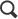 Конец формы!Перепечатка Печать 

ГАРАНТ.РУ: http://www.garant.ru/products/ipo/prime/doc/71726266/#ixzz53pqJiAPkМинистр О.Ю. Васильева 